ГБПОУ Колледж «Царицыно»Михайлина Варвара, 1 курсРуководитель: Балашова А. Ф.Разговор с майором ВихремВ Доме культуры «Маяк» мы с однокурсниками читали стихотворения о войне на встрече с ветеранами, посвященной битве за Москву. А поскольку мы также участвуем в работе издания нашего колледжа, как представители газеты взяли интервью у почётных гостей мероприятия. Ботян Алексей Николаевич – легендарный разведчик, подвиг которого запечатлен в романе Юлиана Семенова «Майор Вихрь». В феврале 2017 г. он принимал поздравления со 100-летним юбилеем. Его собеседник Ефимов Юрий Александрович – заместитель председателя по патриотическому воспитанию района Чертаново Южное. Мы с однокурсницей Светой взяли у этих людей интервью. Я хочу рассказать об Алексее Николаевиче.Когда вернулась домой, посмотрела в Интернете информацию об этом человеке. Она меня поразила. Алексей Николаевич сказал, что обязательно посещает подобные мероприятия, посвященные военной тематике. В этом учебном году он уже был в Музее новой истории накануне годовщины Октябрьской революции, был в Музее вооруженных сил накануне годовщины битвы под Москвой. Приходится и много бывать в школах: «Вот в школе, буквально было вчера, митинг пятьсот четвертый. Как раз посвященный битве под Москвой». Я спросила, как ветеран относится к нынешнему поколению, представители которого участвуют в концерте, на который он пришел. «Молодежи очень рад, потому что вы – наша  смена. Мы уйдем, а вы – наше молодое поколение. Такой богатой истории, как у нас, ни у кого нет. Вот и нужно, чтоб вы ее хорошо знали».Ботян Алексей Николаевич сказал, что мероприятие, на котором мы встретились, для ветеранов «очень не то, что полезно, радостно», потому что они встречают здесь друг друга. «Бог знает, как, прошли много испытаний всяких во время и после войны». Удалось дожить до такого возраста – ста лет – и сохранить ясность ума. А это дано не каждому.«Да, сто лет, так что нам просто повезло. Так что, вот, видите, доволен, что меня пригласили встретиться. Я служил в разведке. Сделал я много, не раз меня представляли, чтобы получить Героя Советского Союза... Но безрезультатно, потому что я в свое время был там разведчик Польши. Наша Белоруссия входила в состав Польши, поэтому я служил польской армии. В 1939 году был признан, воевал сразу, с первого сентября 1939 года. Я уже участвовал в войне с немцами, но был унтер-офицером польским. Но потом, значит, отступали, сдали Варшаву. 17 сентября 1939 года советская армия вошла на территорию Белоруссии, Украины. Ну, и я, собственно сказать, был военнопленным. Нас держали некоторое время, а потом, значит, где-то станции близко не было, но под конвоем отправили нас в Новгород. Там несколько тысяч было. Погрузили на поезда и отправили. Когда мобилизация была, запас тоже был тоже мобилизован. На станции я встретил брата моей матери. Вот его взяли. «Дмитрий, – я говорю, – давай, дьянки петух, держаться вместе». Ну, нас посадили. Это было вечером. У нас светило, смотрю, а поезд, сообразил, идёт на восток. Я говорю: «Это, брат, не домой. Давай, бежать надо, как-то вот». Ну, вот ехали мы километров 10, под охраной были. У входа, у одной двери, у второй стоит солдат, вооруженный. Нас не пускает. Я подошел к нему, думаю, как там солдата выманить от двери. Мы подошли к нему: «Солдатик, подойди, нам не дают успокоить». Скорость поезда большая, но в молодости это не пугало. Обратно километров 10 ехали до станции. Алексей вернулся  даже в форме. Дело в том, что был в форме польской. Спросил железнодорожника: «Куда этот поезд идет?» Они сели на поезд. До своей станции не доехали, сошли и пришли домой. «Вот видите, если б я не сбежал тогда, не знаю, что бы было. Увезли бы, как польский военнопленный был бы».Я спросила, какие награды есть у ветерана. «А вы не видите? Не знаете, что за награды у меня? Герой Российской Федерации. Вот два красных, боевые – старые, и одна – рядовой, Красной Звезды…». Сосед ветерана, с которым он вёл беседу до того, как я подошла, высказался: «Почетный чекист».Мне было интересно, во сколько герой первую свою награду получил. «Бог его знает. Во время войны… После войны дали мне.  Меня даже звали несколько раз героем, а ввиду того что раньше кадровики некоторые завидовали, понимаете… А я же был польским унтер-офицером… После войны мне Героя дали». Мы поблагодарили героя  за это маленькое интервью, а я потом задумалась о том, что вынесли эти люди. Хочется, чтобы они жили долго и находили время и силы рассказывать нам, молодым, о своей военной молодости и о молодости своих ушедших в бессмертие сверстников, оставшихся в памяти родных и потомков вечно молодыми. 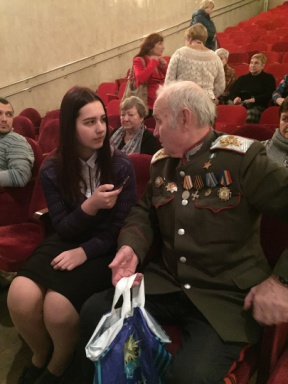 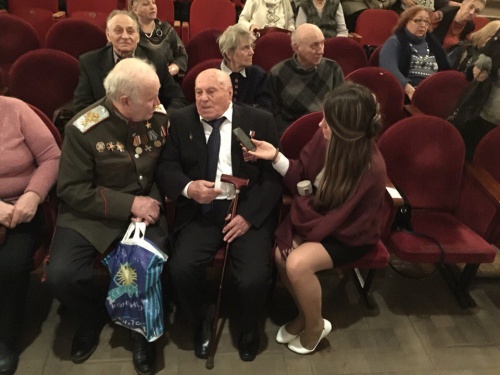 